注册信息系统审计师继续职业教育政策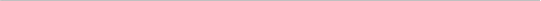 出勤证明表CISA继续职业教育CISA 认证编号: __________________________________________________ _____________________________________ (姓名)参加了如下职业教育活动。      主题:___ISACA启程中国大会_      (项目/课程的主题或名称)日期:_2016年5月18日__  获得的继续职业教育学时: ____3______ 主办者:__ISACA、谷安天下___ 说明:___参加了ISACA启程中国大会，听取了ISACA全球CEO Matt Loeb 、谷安副总裁陈伟及中国建设银行总行IT审计专家关于国际IT审计与网络安全的发展动向、互联网+时代的网络安全和IT风险控制体系等主题演讲地点: __北京市海淀区知春路25号丽亭华苑酒店____ *演讲人姓名: _ISACA全球CEO Matt Loeb 、谷安副总裁陈伟等___ 签名: __________________________________________(演讲人或授权人员) *注意:如果您是职业教育活动的演讲人,请由课程主办者签名。